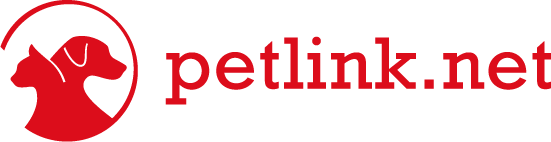 What To Do If Your Pets Are LostLog into your PetLink.net Owner Account and file a Lost Pet Report. You may also complete a Lost Pet Poster and Social Media PDF.Reach out to your local animal shelters, animal control facilities, veterinary clinics, and police departments to report your pet missing. You may provide them with copies of your PetLink Lost Pet Posters.Post your PetLink Lost Pet Posters in your neighborhood, local convenience stores, gas stations, grocery stores, etc.Post your PetLink Social Media PDF on Craigslist.com, Facebook, Nextdoor.com, HelpingLostPets.com, etc.Let everyone helping you know not to chase your pet, as it may cause them to run.When your pet is safely back home, please close your Lost Pet Report by logging into your PetLink account.Questions?Email us at petlink@petlink.net or ussales@petlink.netMore information:Visit www.petlink.net or www.pet.datamars.com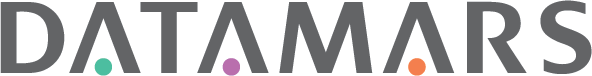 Revised April 2020